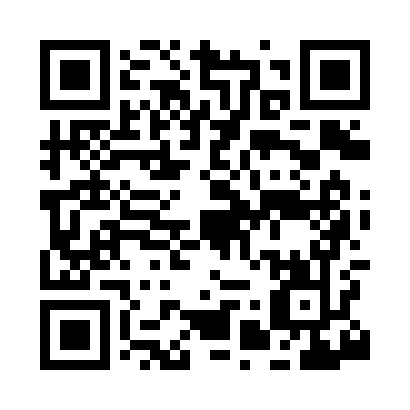 Prayer times for Owlsville, New York, USAMon 1 Jul 2024 - Wed 31 Jul 2024High Latitude Method: Angle Based RulePrayer Calculation Method: Islamic Society of North AmericaAsar Calculation Method: ShafiPrayer times provided by https://www.salahtimes.comDateDayFajrSunriseDhuhrAsrMaghribIsha1Mon3:405:251:025:058:3910:232Tue3:415:251:025:058:3810:233Wed3:425:261:025:058:3810:224Thu3:425:261:025:068:3810:225Fri3:435:271:025:068:3810:216Sat3:445:281:035:068:3710:207Sun3:455:281:035:068:3710:208Mon3:465:291:035:068:3710:199Tue3:475:301:035:068:3610:1810Wed3:485:301:035:068:3610:1711Thu3:505:311:035:068:3510:1712Fri3:515:321:035:068:3510:1613Sat3:525:331:045:068:3410:1514Sun3:535:341:045:058:3310:1415Mon3:545:341:045:058:3310:1316Tue3:565:351:045:058:3210:1117Wed3:575:361:045:058:3110:1018Thu3:585:371:045:058:3110:0919Fri3:595:381:045:058:3010:0820Sat4:015:391:045:058:2910:0721Sun4:025:401:045:048:2810:0522Mon4:045:411:045:048:2710:0423Tue4:055:421:045:048:2610:0324Wed4:065:431:045:048:2510:0125Thu4:085:441:045:038:2410:0026Fri4:095:451:045:038:239:5927Sat4:115:461:045:038:229:5728Sun4:125:471:045:038:219:5629Mon4:145:481:045:028:209:5430Tue4:155:491:045:028:199:5231Wed4:165:501:045:018:189:51